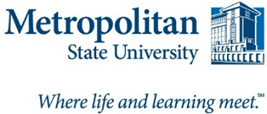 Job Search Activity LogCompanyContact Name/TitleNotesWebsiteEmail AddressPhoneM Health Fairview Ridges HospitalJohn Lambert, HR RepInformational Interview: April 19th.https://www.fairview.org/locations/fairview-ridges-hospitalJLambert5@fairview.org201 Nicollet Blvd., Burnsville, MN 55337(952) 898-2040Health Partners Apple Valley ClinicAmy Johnson, RN Mgr.Lunch Meeting 4/20. Thank you emailed 4/21. No openings until May. http://www.healthpartners.comAjohnson@healthpartners.com15290 Pennock Ln., Apple Valley, MN 55124(952) 431-5185Opus Construction GroupJay Peterson/VPRN Opening in safety. Called and submitted resume and cover letter on 4/22.http://www.opus.comjpeterson@opas.com801 Opus Cir., Eden Prairie, MN 55483(952) 888-3838